УПРАВЛЕНИЕ КУЛЬТУРЫ И ТУРИЗМА АДМИНИСТРАЦИИ СЕВЕРОДВИНСКА
Муниципальное бюджетное учреждение дополнительного образования
        «Детская музыкальная школа №3» г. Северодвинска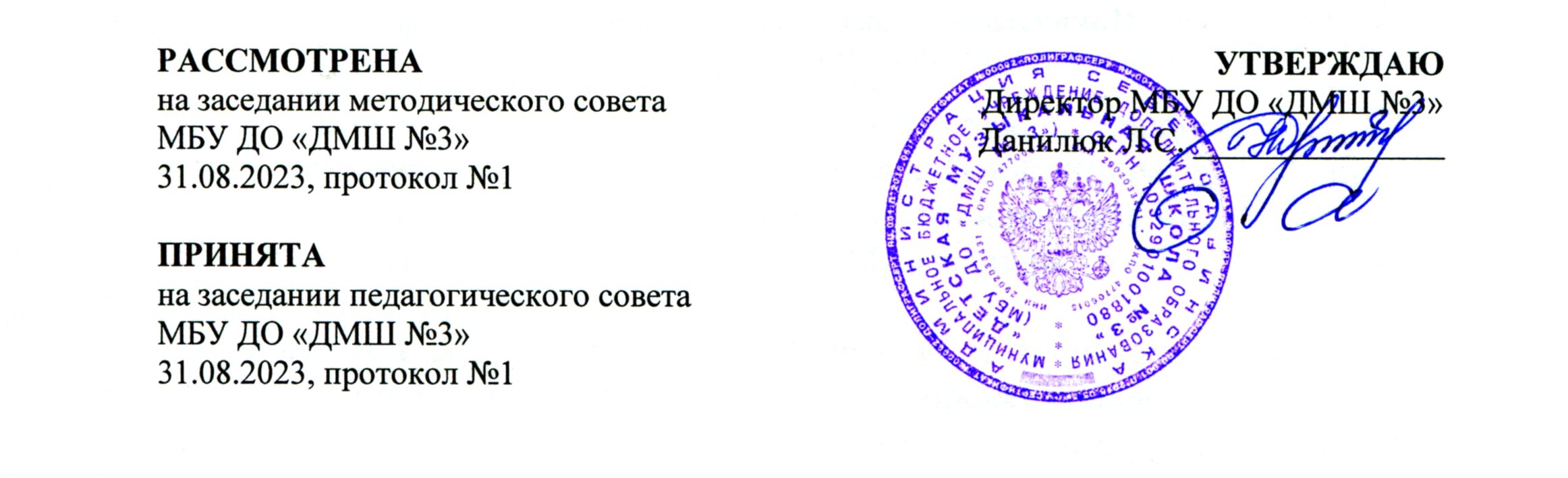 ДОПОЛНИТЕЛЬНЫЕ ОБЩЕРАЗВИВАЮЩИЕПРОГРАММЫ В ОБЛАСТИ МУЗЫКАЛЬНОГО ИСКУССТВА 
«ВОКАЛЬНОЕ МУЗИЦИРОВАНИЕ», 
«СОЛЬНОЕ ПЕНИЕ»(АКАДЕМИЧЕСКИЙ И ЭСТРАДНЫЙ ВОКАЛ)РАБОЧАЯ ПРОГРАММАпо учебному предметуВОКАЛЬНЫЙ АНСАМБЛЬ
Северодвинск - 2023Разработчик:
Владимирова Татьяна Николаевна – преподаватель высшей квалификационной категории (эстрадный вокал), руководитель МО Хора 
и сольного пения МБУ ДО «ДМШ №3» г. Северодвинска..Пояснительная запискаПрограмма учебного предмета «Вокальный ансамбль»  дополнительных общеобразовательных общеразвивающих программ в области музыкального искусства «Вокальное музицирование», «Сольное пение» разработана с учётом «Рекомендаций по организации образовательной и методической деятельности при реализации общеразвивающих программ в области искусств», направленных письмом Министерства культуры Российской Федерации от 21.11.2013 №191-01-39/06-ГИ, а также с учетом многолетнего педагогического опыта в области вокально – хорового развития детей в ДМШ №3 г. Северодвинска.Данная программа рассчитана на 5-летний курс обучения детей, поступающих в 1 класс в возрасте от 6,5 до 12 лет включительно. Она разработана с целью обеспечения возможности с детских лет заложить основы вокального ансамблевого воспитания и имеет художественно-эстетическую направленность. Учебный предмет «Коллективное музицирование» (вокальный ансамбль)  направлен на приобретение детьми знаний, умений и навыков в области вокального искусства, формирование потребностей приобщения к ценностям музыкальной культуры, эстетического воспитания и художественного образования духовно-нравственное развития ученика.  Мелкогрупповая форма занятий в классе вокала дает преподавателю возможность на основе внимательного и всестороннего изучения индивидуальных способностей учеников дифференцированно подходить к вопросам обучения и воспитания. Продолжительность занятий в неделю составляет 1 час.Цель программы: создание условий для развития и реализации творческого потенциала обучающихся в области академического и эстрадного пения и музыкальной культуры, обучение вокально-техническим и музыкальным навыкам в вокальном ансамбле.Задачи:    Обучающие:- овладеть вокально – техническими навыками;                                                                          - познакомить учащихся с разновидностями жанров вокального искусства;                                                 - овладеть навыками сценического мастерства;                                                                           - приобщить к работе в коллективе;                                                                                              - научить работать с микрофоном;                                                                                                           - способствовать формированию эстетического вкуса, познавательного            интереса.   Развивающие:- развивать вокальные данные;                                                                                                        - развивать основные музыкальные способности;                                                                                           - развивать творческий потенциал;                                                                                                         - развивать эмоциональную восприимчивость, образное мышление, творческое воображение;                                                                                                                 - развивать культуру исполнения и художественный вкус. Воспитательные:                                                                                                             - воспитывать трудолюбие, чувство товарищества, чувство личной ответственности;                                                                                                                                          -  воспитывать позитивное отношение к музыкальному  искусству;                                           -  воспитывать чувство патриотизма;                                                                                               -  воспитывать личность, обладающую чувством собственного достоинства.Формы проведения промежуточной и итоговой аттестации:-анализ успеваемости, отслеживание результатов (наблюдение, диагностика);                                                                                                                                                   - контрольные у  уроки;                                                                                                                                             - зачёты;                                                                                                                                                    -  академические концерты;                                                                                                                                                                                                                                         -  экзамены;                                                                                                                                              - исполнение  концертной программы;                                                                                        - отчётные и классные концерты;                                                                                                    - конкурсы Ожидаемые результаты и способы их проверкиВ конце 1 года обучения обучающие должны знать:                                                                                                                                                Общие понятия строения голосового аппарата; техника безопасности, включающая в себя перегрузки и заболевания голосовых связок, что такое певческая установка; основные положения корпуса и головы. Уметь:
 - использовать некоторые дыхательные упражнения по системе Стрельниковой А.Н.;                                   .                                                                                                       - использовать речевые интонации для получения певческого звука;
- правильно формировать певческую позицию,                                                                           -пользоваться упражнениями на освобождение гортани и снятия мышечного     напряжения;                                                                                                                                                    - проговаривать тексты в ритме песен;                                                                                                 - следить за чистотой интонации;                                                                                                                                                                                                    - исполнять короткие песенки и песенки-попевки под аккомпанемент концертмейстера и фонограмму без микрофона.                                                         - правильно применять певческую установку в положении стоя и сидя;                                                              - использовать простейшие  физические упражнения во время пения.В конце 2 года обучения обучающие должны знать:                                                                                                                                                                                                                                                                 Механизм работы голосового аппарата. Способы  звуковедения: staccato, legato, non legato. Что такое -  дикции, унисон, динамика, фразировка.                             Уметь:                                                                                                                                             -правильно формировать и интонировать гласные, а также гласные в сочетании с согласными,                                                                                                                    - следить за чистотой интонации;                                                                                                             - не форсировать звук, стремиться к естественной вокализации;                                           - выравнивать звучность гласных, чётко произносить согласные;                                                               работать нал выразительностью звука.                                                                                         В конце 3 года обучения обучающие должны знать:                                                                                                                                                - основные правила гигиены певческого голоса;                                                                                                                               - понятие темпа;                                                                                                                                           - первоначальные навыки повеления на сцене;                                                                                            - что такое сценический образ и сценическая культура. Уметь:                                                                                                                                                                        - в работе над произведениями добиваться смыслового единства текста и музыки, осваивая приём плавного и гибкого звуковедения;                                             - исполнять переходные ноты, сглаживать регистры;                                                          - выравнивать звучание по всему диапазону;                                                                    - развивать чёткую дикцию;                                                                                                                                 - чувствовать движение мелодии и кульминацию  в исполняемых произведениях;                                                                                                                       - выполнять простейшие исполнительские задачи;                                                                   - исполнять произведения с элементами 2-х голосия.В конце 4 года обучения обучающие должны знать:                                                                                                                                                - понятие цепного дыхания;                                                                                                                                                    - что такое : диапазон, регистр, тесситура;                                                                                         -орфоэпия в пении;                                                                                                                              -микрофоны различных модификаций;                                                                                                       - понятие партитуры.                                                                                                                                  Уметь :                                                                                                                                                   - правильно распределить дыхание в длинных фразах, используя цепное дыхание;                                                                                                                                                - исполнять 2-х голосные произведения с использованием различных консонирующих  интервалов, умение вслушиваться в аккордовую партитуру и слышать её различные голоса;                                                                                                    - уметь исполнять и определять характерные черты музыкального образа  в связи с его принадлежностью к лирике, драме, эпосу;                                                                      - импровизировать движения под музыку, использовать элементарные навыки ритмики в исполнительском и сценическом мастерстве.                                                                      В конце 5 года обучения обучающие должны знать:                                                                                                                                                - виды, форы, жанры ансамблей;                                                                                                                - что такое a capella;                                                                                                                            - пользоваться ровностью голоса на всем его протяжении,Уметь:- самостоятельно осваивать и анализировать музыкальный материал,                             -  самостоятельно работать над осмыслением сценического образа,                                                  -  работать над качеством звука,                                                                                                     -  исполнять  двухголосные  произведения с элементами трёхголосия;                                    - исполнять несложные произведения a capella;                                                                            - двигаться на сцене, иметь навыки сценодвижения.Учебно-тематический план1-й год обученияВ течение года необходимо: проработать с учащимися упражнения на поступенное  движение и скачки в пределах квинты,                                                                                    3-4 песенки-попевки,  4-5 несложных песенок.
1.Вводное занятие. Техника безопасности.  Обучающиеся знакомятся с помещением реквизитом, музыкальными инструментами. Изучают технику безопасности.              Общие понятия анатомии голосового аппарата: дыхательный аппарат, гортань, голосовые связки, резонаторы (головной или верхний, грудной или нижний),  артикуляционный аппарат. 2. Певческая установка0бщие правила пения включают в себя понятие «певческая установка». Петь можно сидя или стоя. При этом корпус должен быть прямым, плечи расправлены и свободны. Голову не следует задирать, а нужно держать несколько наклонённой вперёд, не боясь ею в небольших пределах двигать.      На репетициях дети, как правило, могут петь сидя, но наилучшее голосовое звучание происходит при пении стоя.3. Дыхание. Дыхательная гимнастика.Дыхание – основа вокальной техники. С самого начала необходимо следить за тем, чтобы дыхание у детей во время пения было естественным. Качество, сила и продолжительность звука зависят от дыхания. Каждый участник ансамбля должен почувствовать и осознать следующие его элементы: вдох (естественный, без напряжения), мгновенную задержку и экономное расходование воздуха при выдохе. Для этого используются например специальные упражнения Стрельниковой А.В.   4. Воспитание и развитие гармонического и мелодического слуха как основы «интонационного ансамбля».Мелодический слух – способность воспринимать и интонировать, оценивать и эмоционально переживать мелодическое явление.                                                                                                 Интонационный слух – один из важнейших компонентов музыкальных способностей. Его свойство – способность воспринимать, запоминать и воспроизводить звуки разной высоты. Необходимо добиваться интонационной уверенности и самостоятельности ансамбле каждой партии. Проверив каждый голос, можно соединять их вместе. Такой метод работы будет формировать у каждого участника ансамбля функциональное восприятие своего голоса в звучании и всего ансамбля.  Не может быть хорошего ансамбля без качественно выученного каждого голоса отдельно. Bз других факторов, положительно влияющих на интонацию, следует отметить: правильную постановку голоса, правильное дыхание и звукообразование, умение прислушиваться к пению других и сопровождению Работа над звуком, дикцией, ритмом и интонацией должны быть тесно связаны.                                 Гармонический слух представляет собой способность воспринимать (в одновременности) множество звуков как единое целое.Гармонический слух проявляется, прежде всего, в способности воспринимать многоголосие. Основную роль в этом восприятии играют эмоциональные ощущения, поэтому главный принцип методики развития слуха в целом – сначала явление должно быть услышано, прочувствовано, а затем теоретически осмысленно – приобретает в работе над развитием гармонического слуха особенно большое значение.Практика показывает, что работу над развитием гармонического слуха можно и должно начинать с раннего возраста или на первых этапах обучения. Это – период накопления слуховых впечатлений, заполнение «кладовых мозга». Известно, что  первые впечатления, особенно ярки и прочны. Многие считают, что основным содержанием занятий сольфеджио на начальном этапе является развитие мелодического слуха, работа  над одноголосием, а работа над гармоническим слухом может начаться только параллельно с курсом гармонии. Это в корне неправильное мнение; оно ведет к тому, что развитие гармонического слуха всегда отстает от мелодического. Главная задача – накопить слуховые впечатления, создать базу для дальнейшего развития гармонического слуха.                                                         5.Движение вокалистов под музыку.                                                                                                                      Движение вокалистов на сцене. Элементы ритмики. Танцевальные движения. Движения вокалиста и сценический образ. 6.Вокальные упражнения. Распевки.Распевания, содержащие дыхательные упражнения, упражнения на необходимые виды техники (пение с закрытым ртом, на определённые гласные, слоги, на сглаживание разницы в произношении гласных звуков, на переходные звуки, на улучшение звукообразования, на расширение диапазона). 7. Дирижёрский жест.                                    Знакомство с дирижёрскими жестами и их значением: внимание, дыхание,                           вступление, снятие,  дирижирование. Освоение дирижёрских жестов разного характера.                                                                  2-й год обученияВ течение года необходимо проработать с учащимися:                                                           4-5 песенок – попевок, 4-5 коротких песенок.1.Первоначальные навыки работы с микрофоном.Знакомство с техническим устройством – микрофоном, его типами (стационарный, проводной, радиомикрофон) и возможностями.                                                Индивидуальная работа с обучающимися по формированию технических умений и навыков работы с микрофоном (положение в руке, приближение и удаление).2.Звукообразование.  Приёмы звуковедения.                                                                                   Образование голоса в гортани; атака звука (твёрдая, мягкая, придыхательная); движение звучащей струи воздуха. Приёмы звуковедения: legato, non legato. Понятие кантиленного пения.  Пение staccato.                                                               Слуховой контроль за звукообразованием.                      3. Фразировка.  Тема. Кульминация.                                                       Песня, представляющая собой образец музыкального и поэтического искусства, передает определенное содержание, художественный образ. Тема - это музыкальное построение, выражающее основную мысль произведения или её части. Она часто получает дальнейшее развитие.  Фраза - это небольшая смысловая часть музыкального произведения, исполняемая на одном дыхании.                                                             Нюансы способствуют выявлению характера музыки.                                                  Форма – строение.  Кульминация - момент наивысшего напряжения в произведении, она отличается наиболее насыщенным звучанием. Кода - конец.                                                                     4.Разновидности голосового звучания. Унисон. Динамика.Унисон – основа ансамблевого звучания. Под унисоном подразумевается не только интонационно чистое одноголосие, но и обязательное слияние голосов в ансамбле.                                                                                                              Динамика:                                                                                                                                                     - подвижность динамики,                                                                                                                      - пение с разнообразными нюансами: от p до f. Применение крещендо и диминуэндо;                                                                                                                                                      - динамический план произведения.                                                                                              5. Дикция и артикуляция.В воспитании навыков красивого и выразительного пения особая роль принадлежит  артикуляции и дикции. Для развития  артикуляционного аппарата и дикции служат скороговорки, упражнения с текстом, который                       произносится чётко и внятно,  с некоторого расстояния и при этом имеет чёткую направленность на зрителя, упражнения с текстом и движениями одновременно, а также вокальные упражнения, развивающие звукообразующие органы: губы, язык, челюсти , гортань, зубы.    6.  Воспитание ритмического единства.Под ритмическим ансамблем следует понимать: умение исполнителей одновременно начинать и заканчивать произведение  и отдельные его части,   одновременно и одинаково произносить слова, брать дыхание в указанных местах, вместе переходить к изменениям в темпе, чётко выявлять метрическую структуру произведения. Развитие ритмического чутья начинается с первого же момента работы вокального ансамбля.7. Основы нотной грамоты.                                                                                                                             Длительности нот:  целая, половинная, четвертная, восьмая, шестнадцатая.                                 Музыкальный ритм. Сильные и слабые доли.                                                                                     Гамма. Устойчивые и неустойчивые ступени. Тоника.                                                                                       Паузы. Знаки альтерации.3-й год обучения                             В течение года проработать с учащимися:	                                                                                                                                                                                                                                                                                                                                                                                                                                    - 1-2 вокализа, 4-5 разноплановых произведения.
1.Воспитание темпового единства.  Идентичность составляющих элементов ансамблевого звучания: динамическое равновесие, ритмическое и дикционное единство,                    манера исполнения.                                                                                                                                                           2. Элементы двухголосия.                                                                                                                       Выработка активного унисона. Интонирование скачков диатонических ступеней лада на разные интервалы. Параллельное  двухголосие (терцовое,  секстовое). Подголосочное двухголосие.3. Ансамбль и строй.                                                                                                                                  Выработка активного унисона, ритмической  устойчивости в умеренных темпах при соотношении простейших длительностей, соблюдение динамической ровности при произнесении текста. Постепенное расширение задач: интонирование произведений в различных видах мажора и минора, ритмической устойчивости  в более быстрых и медленных темпах с более сложным ритмическим рисунком.4. Сценический образ. Сценическая культура.                                                                             Жесты вокалиста: движение рук, кистей, глаз, тела. Правильная осанка. Сочетание движений головы, плеч, корпуса, бёдер и ног. Жестикуляция как качество людей, работающих на сцене.                                                                                         Соответствие жестов и движений тексту песни и музыки. Требования к тренингу жестов.                                                                                                                                                   Владение собой, устранение волнения на сцене. Песенный образ: своеобразие и неповторимость, манера движения, костюм исполнителя.                             5. Гигиена певческого голоса.                                                                                                                                          Бережное отношение к здоровью – как залог вокального успеха.  Болезни горла и носа: насморк, фарингит, ларингит и их влияние  на голос. Воспаление трахеи: как последствие – потеря голоса.                                                                                                  Меры профилактики лор болезней. Важность прослушивания хорошей музыки и чистого пения для гигиены певческого голоса.6. Единая манера звукообразования.                                                                                             Единая манера звукообразования – плавный переход от одного гласного в другой буквы смены положения гортани и певческого тембра.4 - й год обученияВ течение года   необходимо проработать с учащимися:                                                                         2 вокализа, 4-5 разноплановых произведения.1.Понятие цепного дыхания.                                                                                                               Одним из преимуществ коллективного пения перед  сольным – петь на непрерывном дыхании. Обычно это протяжные песни, которые от начала до конца исполняются непрерывно, медленно и плавно. В большинстве случаев для них характерно сквозное динамическое развитие. Этот звуковой эффект основан на использовании так называемого цепного дыхания, когда певцы хора берут дыхание не одновременно, а последовательно, по одному, как бы по цепочке.    2. Основные правила цепного дыхания:                                                                          - не делать вдох одновременно с сидящим рядом товарищем;                                     - не делать вдох на стыке музыкальных фраз;                                                                      - брать дыхание незаметно и быстро;                                                                                                                                 - вливаться в общее звучание ансамбля без толчка, с мягкой атакой звука, интонационно точно, т.е. без «подъезда» и в соответствии с нюансом данного места партитуры;                                                                                                                                                                             - чутко прислушиваться к пению к общему звучанию коллектива.                                                                                                                                                                                                                                                                                                                                                                                                                                3. Партитура.                                                                                Партитура — (итал. partitura букв. разделение, распределение), нотная запись многоголосного музыкального произведения, в которой одна над другой даны в определенном порядке партии всех голосов. 4. Орфоэпия в пении.В работе над произведением - дикции, артикуляции, орфоэпии   (правильность произношения) уделяется огромное внимание. Вокальная орфоэпия и орфоэпия речи сильно отличаются. На первом этапе обозначаются логические ударения, смысловые центры. «Певческий текст в пении воспринимается только при сохранении исполнителями правильных речевых ударений в сочетании их с музыкальным рисунком произведения» (Постановка голоса и методика обучения пению./сост. Далецкий О.В.- М.1990г., стр.7). В речи безударные окончания сами собой, по привычке, произносятся тише, слабее. В пении это так же необходимо, чтобы не исказить смысл и не нарушать правила культуры речи. Но в пении, даже самая короткая, неударная гласная должна  пропеваться. Педагог должен приучить детей ярче петь ударные гласные (опереться на них), и тогда безударные гласные (например, окончание слова)  уйдут на второй план.5.Диапазон голоса.Вокальный диапазон в широком смысле - это те ноты, которые вы можете спеть. Диапазон исполнителя, в первую очередь, определяется и ограничивается типом голоса. Расширить границы этих рамок можно только посредством долгого упорного труда. Чтобы избежать путаницы, приведу так называемую классификацию вокальных диапазонов: 	Физиологический диапазон. Это те ноты, которые исполнитель может взять в принципе без того, чтобы сорвать себе голос.	Рабочий диапазон. В такой диапазон входят ноты, которые вокалист может взять «в голос», т.е. во всю его силу и красоту. У тех, кто только начинает петь, рабочий диапазон, как правило, не превышает полутора октав. У профессиональных вокалистов рабочий диапазон шире – в две октавы.Концертный диапазон. Те ноты, которые вокалист может взять полноценным звуком в любом состоянии. Это позволяет исключить так называемые «гуляющие ноты» (чаще всего в верхнем регистре), которые исполнитель может взять в один день и не смочь взять в другой в зависимости от самочувствия и пр.6. Регистры.  Тесситура.                                                                                                                                                              У всех людей голос имеет регистровое строение и разделён на несколько областей. Эти области отличаются физиологическими принципами извлечения звука.   У неопытных вокалистов регистры голоса не связаны между собой, тогда как  профессионалы знают, как соединить эти регистры в один управляемый организм.                                                                                                           Основные регистры: грудной голос, фальцет, микст или смешанный голос.                         Мужчины имеют два регистра: грудной и фальцет.  Женщины имеют: грудной, средний и головной.
Тесситура – это высотное положение звуков произведения по отношению к диапазону. Вид тесситуры определяет высота первой части диапазона, которая используется в произведении.  Если высокие звуки – значит тесситура высокая и т. д.                                      7. Работа над вокальной партией.                                                                                                                                         Продолжается работа над укреплением вокально-технических навыков и освоения эстрадного репертуара в каждой отдельно взятой партии. Обучение умению анализировать и кратко характеризовать исполняемое произведение. Развитие творческих способностей, на основе вариантности мелодии, стремления к самостоятельности в осмыслении трактовки произведения.                                                  8. Работа с инструментальной фонограммой.                                                                            Прослушивание фонограммы, подробный разбор мелодической линии, проработка отдельных моментов. Прослушивание песенного оригинала с целью – понять образ  песни.5-й год обученияВ течение года необходимо проработать с учащимися                                                                  5-6 разноплановых произведений.1. Двухголосное пение с элементами трёхголосия 
Исполнять двухголосные произведения с использованием различных консонирующих интервалов, умение вслушиваться в аккордовую партитуру и слышать ее различные голоса; Закрепление навыков двухголосия через ритмическое двухголосие,  исполнение гармонических комбинаций – аккордов, интервалов, затем двухголосных мелодий. Усложнение произведений с помощью внедрения трехголосного пения.Стройное пение двух- и трехголосия с сопровождением (не поддерживающим голоса) и а капелла.  Работа над чистотой интонации, интервальной и аккордовой (вертикальный строй). Выравнивание партий по звучанию и слитность их в аккордах.2. Средства исполнительской выразительности.                                      Анализ содержания произведений и средств музыкальной выразительности.  Фразировка. Разнообразные агогические и динамические оттенки.  Формирование культуры исполнительства.3. Смешивание регистров, переходные ноты.    
Освоение вокальной техники (сглаживание регистров, умение петь в грудном и фальцетном режимах), нефорсированное пение. Тренировочные упражнения для развития грудного и головного регистра.4.Формирование исполнительских  навыков.                                                              Анализ словесного текста и его содержания. Грамотное чтение нотного текста по партиями партитурам. Разбор тонального плана, ладовой структуры, гармонической канвы произведения.                                                                    Членение на мотивы, периоды, предложения, фразы. Определение формы.                                          Фразировка. Виды динамики. Многообразие агогических возможностей исполнения произведений.    5. Постановка эстрадных  номеров.                                                                                                                                                             Постановка выученного произведения на сцене с хореографом;                                                -репетиции в зале;                                                                                                                                                                                                         -акустические репетиции, работа с микрофоном;                                                                                                   -костюмирование;                                                                                                                                                 -сценический макияж;                                                                                                                                        -исполнение песен. 6. Различные вилы, жанры и формы ансамблей.                                                                                         Беседы с учащимися о различных  видах ансамблей прослушивание примеров  русской и зарубежной музыки, Знакомство с основными направлениями в музыкальном искусстве XX,  XXI вв.Сравнение стилей и манеры исполнения. III. Формы и методы контроля. Система оценок.Контроль знаний, умений, навыков учащихся обеспечивает оперативное управление учебным процессом и выполняет обучающую, проверочную, воспитательную и корректирующую функции. Программа предусматривает текущий контроль и промежуточную аттестацию. Промежуточный контроль успеваемости учащихся проводится в счет аудиторного времени. Годовые требования
1 класс
2 класс  
3 класс
4 класс
5 классКритерии оценки:5 («отлично»)Выразительное исполнение программы, соответствующей степени сложности, с учётом года обучения и индивидуальных возможностей. Отличное знание текста. Точность интонации, вокальность, хороший баланс, синхронность, хорошая дикция и артикуляция, использование необходимых технических приёмов и единство при создании художественного образа. Соответствие стилям исполняемых произведений.4 («хорошо»)Соответствие исполняемых произведений программным требованиям и возможностям обучающихся. Грамотное исполнение с наличием некоторых технических недочётов (незначительные интонационные погрешности, недостатки дикции, артикуляции, несбалансированное звучание голосов). Недостаточно убедительное воплощение образов исполняемых произведений, стилистические неточности.3 («удовлетворительно»)Программа не соответствует году обучения (с учётом возможностей и предыдущей динамики развития обучающегося). Недостаточное знание текста. Фальшивое пение, значительные вокально - технические недочёты, недостаточно синхронное исполнение. Маловыразительное, формальное исполнение, характер произведений не выявлен. Низкий художественный уровень исполнения.2 («неудовлетворительно»)Исполнение с большим количеством ошибок. Комплекс существенных недостатков, являющихся следствием нерегулярности аудиторных занятий и отсутствия самостоятельной работы.IV. Методические рекомендации1.  При составлении индивидуального учебного плана обучающегося необходимо учитывать его вокальные данные и на этой основе подбирать репертуар, постепенно усложняя его. Концертный репертуар необходимо составлять только из произведений, пройденных с педагогом.2.  Подбирая  программный  репертуар,  следует  руководствоватьсяследующими принципами:- Художественная ценность;- Воспитательное значение;- Доступность музыкального и литературного текста;- Разнообразие жанров и стилей;- Логика компоновки будущей концертной программы.3. Методические рекомендации для самостоятельной работы обучающимся:- Соблюдать чистоту интонации.- Обязательно вести работу над дикцией – четким и осмысленным произношением слова.4. Недопустимо выдвигать перед учащимися ряд не встречающихся им ранее 
в классе сольного пения трудностей, решение которых требует постоянного внимания учащихся и педагога.5. Стремление к техническому совершенствованию не должно заслонять художественно-исполнительских задач. Главным всегда остается раскрытие содержания данного произведения.6. Необходимо особо бережно относиться к голосам.На начальном этапе ансамблевого пения использовать несложные ансамбли 
(в основном дуэты) с небольшим диапазоном.7. При групповой форме занятий сохранять индивидуальный подход к каждому участнику ансамбля в отношении объема и характера требований, в выборе методики проведения занятий.8. Соблюдать индивидуальный подход при подборе репертуара. Важно, чтобы репертуар стимулировал профессиональный рост учащихся, не был в то же время чрезмерно сложным, и соответствовал бы вокально-техническим возможностям каждого участника ансамбля.9. Желательно, чтобы ансамбль был укомплектован дублирующим составом для обеспечения бесперебойности работы при временном отсутствии кого-либо из участников.Примерные репертуарные списки1 класс «Варись, кашка» сл. Н. Кузьминых, м. Е. Шанина «Гномы-лилипутики» сл. и м. Е. Ильичева«Убежало молоко» м. К. Костина«Есть на свете гномики» сл. и м. К. Костина«Микки-Маус» сл. и м. Т. Морозовой«Тучка» сл. и м. В. Рукавишникова«Веселая песенка» сл.  В.Борисова, м. А. Ермолова«Облака, белогривые лошадки» сл. С. Козлова, м. В. Шаинского «Ласточка» сл. И. Шаферана, м. Е. Крылатова «Колыбельная медведицы» сл. Ю. Яковлева, м. Е.  Крылатова«Добрый жук»  сл. Е.Шварца, м.  А. Спадавеккиа«Четыре таракана и сверчок»  ит.н.п., сл. Р. Виккерса«Дело было в Каролине» м. Р.  Бойко«Мы дружим с музыкой» рус. т. П. Синявской, м. Й. Гайдна«Мама первое слово» сл. Ю. Энтина, м. Б. Жерар«Молодая лошадь» сл. и м. А. Пряжникова«Бухта-Барахта» сл. и м.Э. Калашниковой«Школьный  реп» сл. и м. И. Челнокова«Веселая песенка» сл. и м. А Ермолова«Леди мода» м. Э. Скороходова«Алешка и Наташка» сл. и м. А.Ермолова«Лето» из репертуара хора «Великан»«Каникулы» сл. и м. И. Галицкой«Бибика» сл. и м. В. Осошник2-й класс«Все ли можно сосчитать» сл. и м. А. Петряшевой«Зимняя сказка» сл. и м. А. Ермолова«Разноцветная игра» сл. Л. Рубальской, м. Б. Савельева«Где живет сказка» сл. С. Овчинникова, м. А. Ермолова«Три желания» сл. и м. Е. Зарицкой«Три кита» м. А. Пряжникова«Не отнимайте солнце у детей» м. Е. Лучникова, Е. Бондаренко «Светит солнышко для всех» сл. и м. А. Ермолова«Три подружки»  сл. и м. Е. Кравец«Праздничный вечер» сл. и м. А.Ермолов, «Коробка  с карандашами» сл. В.Приходько, м. Г. Гладков«Ванька-Танька» цыг.н.п., обр. А Даргомыжского«Планета детства»  сл. П. Синявского, м. А. Журбина«Это знает всякий» сл. Ю. Энтина, м. Е. Крылатова«Где водятся волшебники» сл. Ю. Энтина, м. М. Минкова«Маячок» м. М. Славкина«Бабушка пирата» сл. Э. Успенского, м. Б. Рысева«Дорога добра» сл. Ю. Энтина, м. М.Минкова    «Мы к вам заехали на час» сл. Ю.Энтина,  м. Г. Гладкова«Если с другом вышел в путь» сл. М. Танича, М. В. Шаинского«Жил отважный капитан» сл. В. Лебедева-Кумача, м. И. Дунаевского «Моя Россия» сл. Н. Соловьевой, м.  Г. Струве«Разукрасим все планеты» сл. и м. Любаши«Песенка сладкоежек» сл. и м. А. Петряшевой«Boy and girl» сл и м. А. Ермолова«Весенний джаз» сл. и м. Н. и М. Толмачевых3-й класс«Шарики воздушные» сл. и м. А. Петряшевой«Песня про дружбу» сл. и м. Любаша«Капитошка» сл. Н. Осошник,  м. В. Осошник«На круглой планете» сл. О. Клименковой, м.  С. Васильева«Спасибо, мамы» сл. и м. Т.Музыкантовой«Не уроните шарик» сл. и м. Любаши«Взрослые мечты» сл. Е. Олейник, м. А. Иевлева«Зажигай» сл. Е.Олейник, м. А. Иевлева«Вместе мы сильны»  сл. Е. Олейник, м. А. Иевлева«Лапу дай» сл. и м. Н. и М. Толмачевых«Что такое доброта» сл. и м. Любаши  «Песня про дружбу» сл. и м. Любаша«Капитошка» сл. Н. Осошник,  м. В. Осошник«На круглой планете» сл. О. Клименковой, м.  С. Васильева«Спасибо, мамы» сл. и м. Т.Музыкантовой«Не уроните шарик» сл. и м. Любаши 4-й класс«Ветер перемен» сл. Н. Олева, м. М. Дунаевского «Черный кот» сл. М. Танича, м. Ю. Саульского«Я, ты, он, она» сл. Р.Рождественского, м. Д. Тухманова «Ты и я мы просто дети» сл. и м. О. Стельмах«Мир полон звуков»  сл. и м. Е. Корчинского«Птицы белые»  сл. В. Редкозубова, м.  С. Ранда«Ангел хранитель мой» сл. и м. И.Крутого «Песни отзвучат» сл. и м. А. Ермолова«Здравствуй, мир» сл. В. Кострова, м. Л. Квинт«Мы дети твои, Россия» сл Н. Осошник, м. В. Осошник«Маки» сл. Г. Поженян, м. Ю. Антонова «Ты живи, моя Россия» сл. М. Ахмадиева, м. В. Челнокова«Дотронься до неба» сл. Е. Олейник, м. А. Иевлева«Зажигаем звезды» сл. М. Либерова, м. К. Костина«Тополя» сл. Г.Колесникова, м.  Г.Пономаренко «Ночька луговая» сл. А. Пришельца, м.  Г. Дехтярова«Ангелы надежды» сл. и. м. А.Киреева, Д Гурцкой«Моя, Россия»  сл. и м. А.Ермолова «Только вперед»  сл. и м. А.Петряшевой«Музыка-река» сл.и м. А. Петряшевой«Наш дом» сл. В, Счастливого, м. В. Мерцалова «Звездная страна» сл. и м. А.Ермолова «Мое метро» сл. и м. А. Ермолова«Музыка зовет» сл. и м. А. Петряшевой« Падают снежинки» сл. и м. А. Ермолова«Мир искусства» сл. и м. А. Петряшевой«Там» сл. и м. Т. Охомуш «И снова мы на сцене» сл. М. Загот, м. Н. и И. Нужиных«Парус мечты» сл. а. Гринько, м. А. Церпята «Лучший город земли» сл. Л. Дербенева, м. А. Бабаджаняна«Потанцуем, Джек» рус. т.  М. Фадеева, м. Р. Чарльза«Hello, Dolly» м. Д. Хермана 5-й класс«В парке Чаир» сл. П. Арского, м. К. Листова«Последняя поэма» сл. Р. Тагор, м. А. Рыбникова«Аллилуйя любви» сл. А. Вознесенского, м. А. Рыбникова«Неудачное свидание» сл. Б. Тимофеева, м.  А. Цфасмана«Старый рояль» сл. Д.Иванова, м. М. Минкова «Спасибо, музыка» сл. Д. Иванова, м. М. Минкова, обр. С. Грибкова«Ах, этот вечер» сл. Л. Дербенева, м. М. Дунаевского«Колыбельная» из к. «Цирк» сл. В. Лебедева-Кумача, м. И. Дунаевского«Однозвучно гремит колокольчик» сл. И. Макарова, М. А. Гурилева«Вьюн над водой» р.н.п.«Песня о криницах» сл. В. Карпенко, м. А. Эшпая,«Конь» сл. А. Шаганова, м. И. Матвиенко, обр. М. Кравцовой«Потому, что мы пилоты» сл. А. Фатьянова, м. В. Соловьего-Седого«На безымянной высоте» сл. М. Матусовского, м. В. Баснера «А закаты алые» сл. Н. Осошник, м. В. Осошник «Борт 115» сл. и м. А. Мариоли«Куда уходит детство» сл. Л. Дербенева, м. А. Зацепина«Не забывай» сл. и м. А.  Ермолова «Мир без войны» сл. и м. Е. Комар «Ромашковые поля» сл. В. Авдеевой, м. В. Усланова «Ночь, звезды и джаз» сл. и м. В. Тюльканова«Волшебный мир искусства» сл. и м. А. Ермолова «Подари улыбку миру» сл. О. Сазоновой, м. А. Варламова«Здравствуй, Родина моя, милая!» сл. И. Дорофеевой, м. А.  Кунец«Родина моя, Россия» сл. С. Баяндина, м. А. Церпята«Вместе со своей страной» сл. и м. А. Кравченко«Дети войны» сл. И. Резника, м. О. Юдахина«Любимая школа» сл. В. Борисова, м. А. Ермолова «Лунная серенада» сл. М. Пэриша, м. Г. Миллера«Сэ Си Бо» м. Н. Бетти «Колыбельная Клары» сл. Д. Хейварда, м. Д. Гершвина «Yesterday»  сл. и м. Д. Леннона, П. Маккартни«Chattanooga choo-choo»  рус. т. М. Гордона, м. Х. УорренаV. Список использованной литературы1. Артоболевская А. Первая встреча с музыкой. Учебное пособие. М.,Советский композитор, 1987.2. Виноградов Л. «Коллективное музицирование. Музыкальные занятия сдетьми от 5 до 10 лет» СПб. Образовательные проекты 2008. М: НИИшкольных технологий.3. Исаева И. Эстрадное пение. Экспресс-курс развития вокальныхспособностей. М., Астрель, 2008.4. Бергер Н.А. Современная концепция и методика обучения музыке.-СПб.: КАРО, 2004.5. Богусевич О.Б. Путешествие в мир импровизации: практ. пособие длядетей сред.и ст. возраста. – М.: Гуманитар. Изд. центр ВЛАДОС, 2008.6. Боровик Т. Ритмы и рифмы. Сборник ритмодекламаций. Ч.1, ч.27. Емельянов В.В. Развитие голоса. Координация и тренинг.-Серия «Мирмедицины».- СПб.: Изд. «Лань»,2000.8. Каноны круглого стола. Составитель Е.Филимонова.- СПб.:Издательство «Союз Художников», 2003.9. Миловский С.А. Распевание на уроках пения. М., «Музыка», 1977.10. Морозов В.П. Вокальный слух и голос. М.-Л, 1965.11. Оськина С.Е., Парнес Д.Г. Музыкальный слух. Теория и методикаразвития и совершенствования.М.: АСТ,2005.12. Поплянова Е. Игровые каноны на уроках музыки. Изд. Центр Владос.13. Сухин И.Г. Веселые скороговорки для «непослушных» звуков. –Ярославль.: Академия развития, 2005.14. Хромушин О. Джазовое сольфеджио. 3-7 классы ДМШ (2-я редакция).– СПб.: Изд. «Композитор», 2001-2002.15. Чугунов Ю. Гармония в джазе. –М.: Изд. «Советский композитор»,1985.16. Шатковский Г.И. Развитие музыкального слуха.- М.: Музыка, 1996.    РАССМОТРЕНА на заседании методического совета
МБУ ДО «ДМШ №3»
11.05.2022, протокол № 4УТВЕРЖДАЮ
Директор МБУ ДО «ДМШ №3»
Данилюк Л.С. _______________ПРИНЯТА
на заседании педагогического совета
МБУ ДО «ДМШ №3»
07.06.2022, протокол №5Вид учебной работы,нагрузки,аттестацииЗатраты учебного времениЗатраты учебного времениЗатраты учебного времениЗатраты учебного времениЗатраты учебного времениЗатраты учебного времениЗатраты учебного времениЗатраты учебного времениЗатраты учебного времениЗатраты учебного времениВсего часовГоды обучения1 год1 год2 год2 год3 год3 год4 год4 год5 год5 годВсего часовПолугодия12345678910Всего часовКоличество недель15191519151915191519Всего часовАудиторные занятия 15191519151915191519170Максимальная учебная нагрузка 34343434343434343434170№№ТЕМАЧАСЫ1.Вводное занятие.   Строение голосового аппарата.   Вводное занятие.   Строение голосового аппарата.          42.Певческая установка.Певческая установка.       3       33. Дыхание. Дыхательная гимнастика.Дыхание. Дыхательная гимнастика.       64.Воспитание и развитие гармонического  и мелодического слуха, как основы «интонационного ансамбля». Воспитание и развитие гармонического  и мелодического слуха, как основы «интонационного ансамбля».       8  5.Движение вокалистов под музыку.Движение вокалистов под музыку.      36.Вокальные упражнения. Распевки.Вокальные упражнения. Распевки.      8  7.Дирижёрский жест.Дирижёрский жест.      2 №     ТЕМА№     ТЕМА   ЧАСЫ1.Первоначальные навыки работы с микрофоном.       3     2.Звукообразование. Приёмы звуковедения.       63.Фразировка.        44.Разновидности голосового звучания. Унисон. Динамика.       85.Дикция . Артикуляция.       66.Воспитание ритмического единства исполнения.       47.Основы нотной грамоты.       3№ТЕМА      ЧАСЫ      ЧАСЫ1.Воспитание темпового единства.Воспитание темпового единства.          52.Элементы двухголосия. Элементы двухголосия.           83.Ансамбль и строй.Ансамбль и строй.          9   4.Сценический образ. Сценическая культура. Сценический образ. Сценическая культура.           6         5. Гигиена певческого голосаГигиена певческого голоса          26. Единая манера звукообразования.Единая манера звукообразования.         4№ТЕМАЧАСЫ1.Понятие цепного дыхания. Основные правила.        42.Партитура.        63.Орфоэпия в пении.        64.Диапазон голоса.        55.Регистры. Понятие тесситуры.        46.Работа с фонограммой.        6 7.Работа над вокальной партией.        3№ТЕМАЧасы1.Двухголосное  пение с элементами трёхголосия.        82.Средства исполнительской выразительности.        63.Смешивание  регистров. Переходные ноты.        54.Формирование исполнительских навыков.        75.Постановка эстрадных номеров.        56.Различные виды, формы и жанры ансамблей.        3I полугодиеII полугодиеКонтрольный урокЗачётОдно одноголосное произведение современного автораОдно одноголосное произведение современного автораI полугодиеII полугодиеКонтрольный урокЗачётОдно одноголосное произведение современного или советского автораОдно произведение с элементами двухголосияI полугодиеII полугодиеКонтрольный урокЗачётОдно произведение с элементами двухголосия зарубежного автораДвухголосное произведение на выбор преподавателяI полугодиеII полугодиеКонтрольный урокЗачётДвухголосное произведение 
современного автораДвухголосное произведениезарубежного автора 
I полугодиеII полугодиеКонтрольный урокИтоговый зачётДвухголосное произведение по выбору преподавателяДвухголосное произведение по выбору преподавателя